How do I find payments made against a PO?Go to PeopleSoft Financials Production>Main Menu>Accounts Payable>Review Accounts Payable Info>Vouchers>VoucherSelect the New Orleans Business Unit (BU) you’re looking for in the “From Business Unit” data fieldLSUNO – BU for AP related PO vouchers/paymentsEnter the PO number in the “From PO ID” data field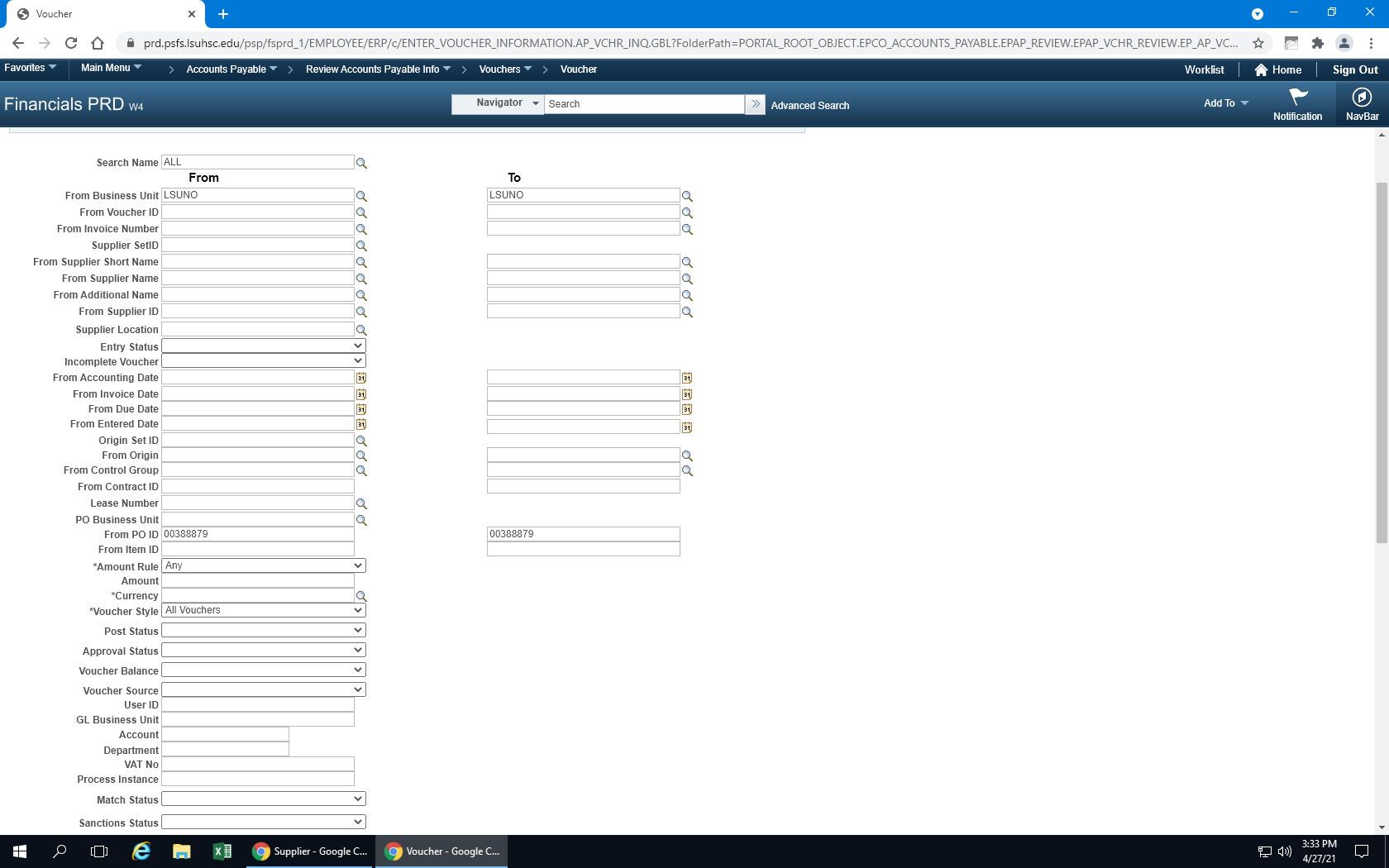 Click SearchClick on the tabs to reveal more information regarding the payment orClick the Actions hyperlink and choose from the dropdown menu to:View attachments- scanned invoicesReview accounting entriesMatchingPayment information (payment reference number; for copies of checks, please contact General Accounting. For copies of EFT settlements, please contact AP)Voucher detailsReview document status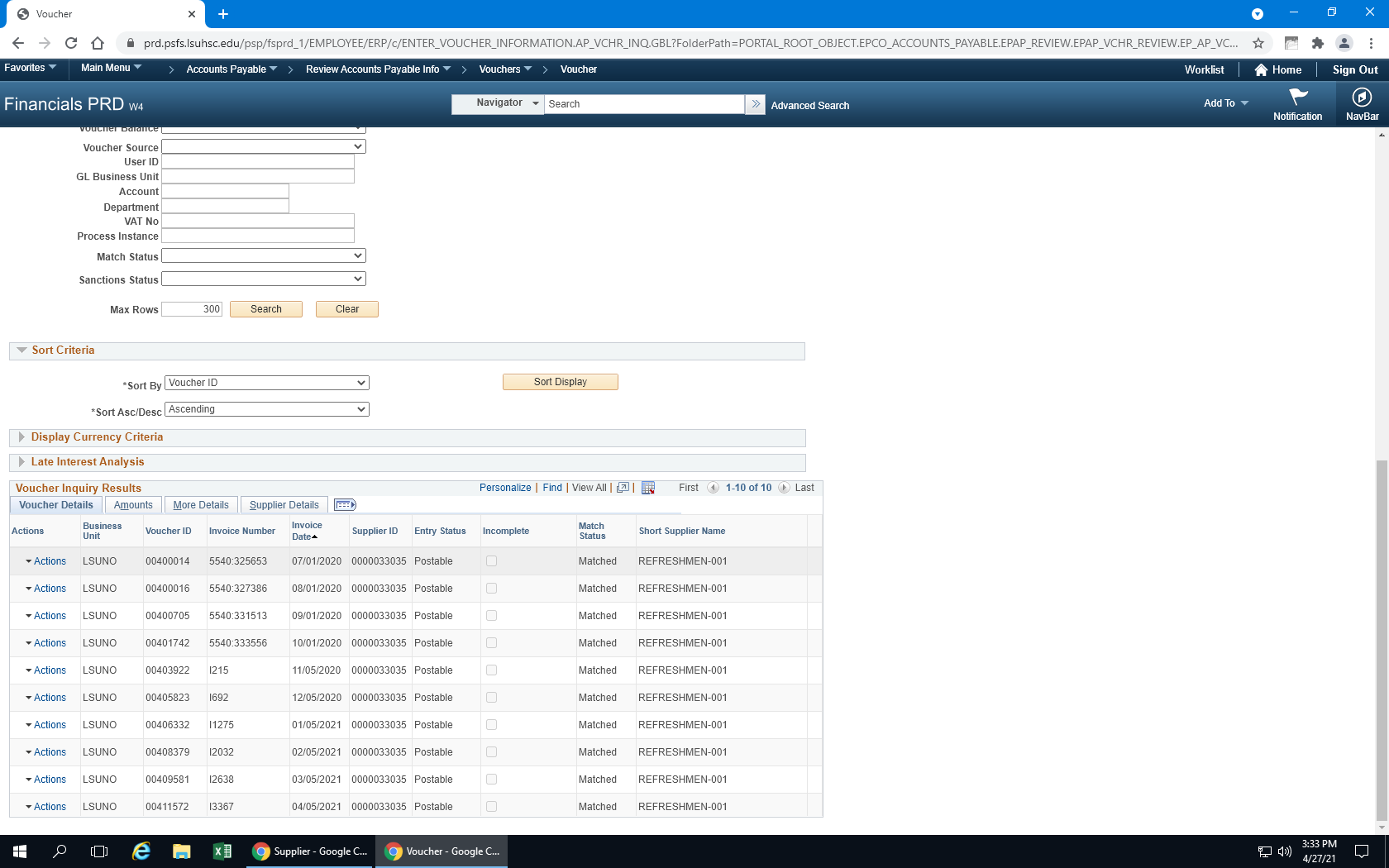 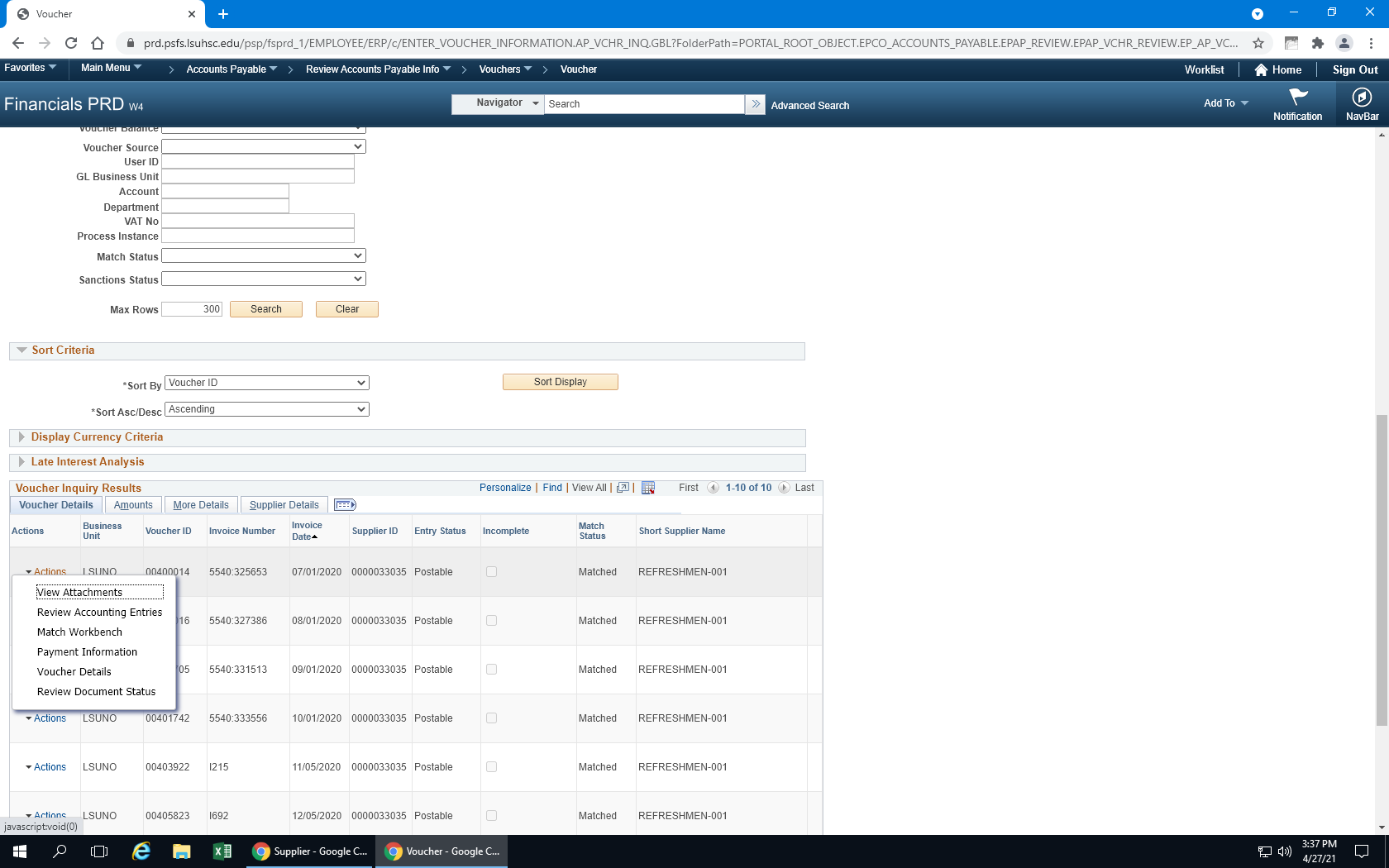 